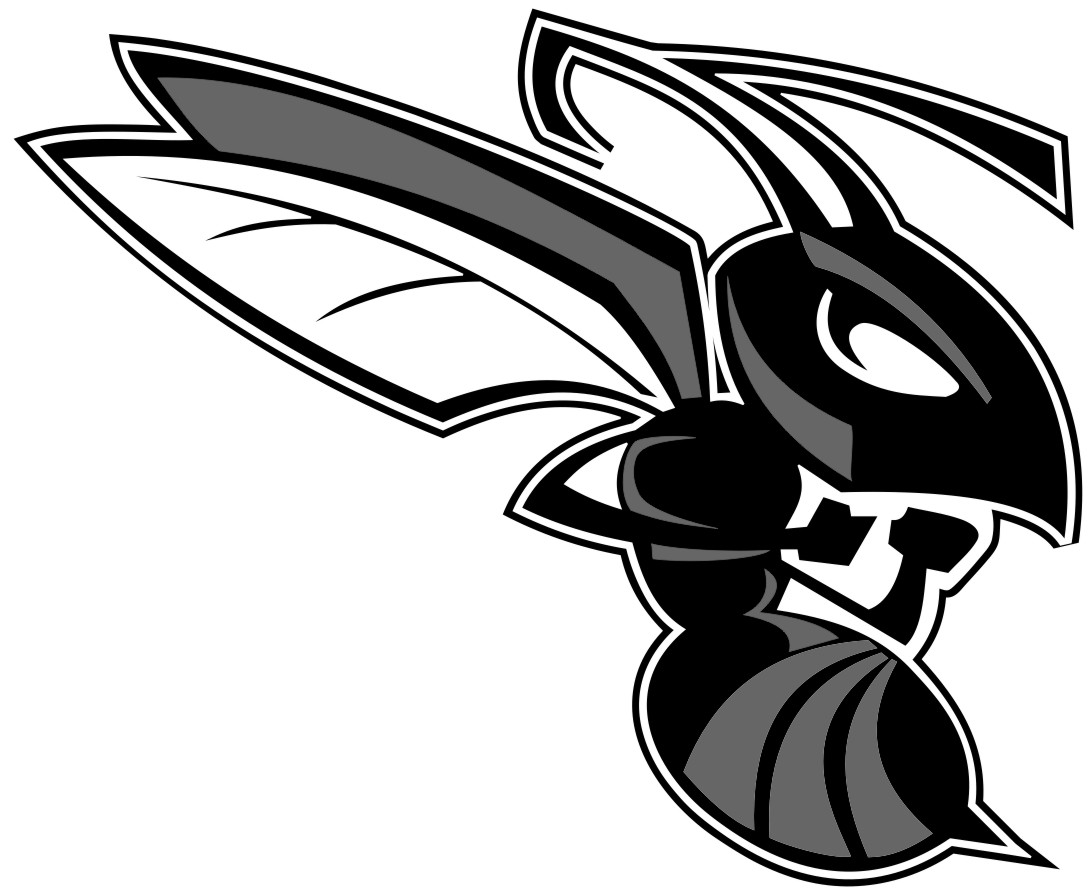 REQUIRED COURSES: These will be added for you. Please choose PE for Band if you want Band in your schedule.REQUIRED COURSES: These will be added for you. Please choose PE for Band if you want Band in your schedule.COURSE NUMBER✔ENGLISH 9MEN--09--S✔MATHEMATICS 9MMA--09--S✔SCIENCE 9MSC--09--S✔SOCIAL STUDIES 9MSS--09--SPHYSICAL AND HEALTH EDUCATION 9MPHE-09--SPHYSICAL AND HEALTH EDUCATION 9: FOR BANDMPHE-09--Y-BANDELECTIVE COURSES: Choose 3. If you chose PE for Band above, only choose 2.ELECTIVE COURSES: Choose 3. If you chose PE for Band above, only choose 2.ELECTIVE COURSES: Choose 3. If you chose PE for Band above, only choose 2.FINE ARTS:FINE ARTS:COURSE NUMBERDANCE 9MDNC-09--SMUSIC: CONCERT BAND 9 (will be selected for you with PE Band)MMU--09CBYDRAMA 9MDR--09--SMEDIA ARTS 9MADMA09--SVISUAL ARTS: ART STUDIO 9MVA--09--SHOME ECONOMICS:HOME ECONOMICS:COURSE NUMBERFOOD STUDIES 9MADFS09--SMODERN LANGUAGES:MODERN LANGUAGES:COURSE NUMBERFRENCH 9MFR--09--SSPANISH 9MSP--09--STECHNOLOGY EDUCATION:TECHNOLOGY EDUCATION:COURSE NUMBERWOODWORK 9MADW-09--SELECTRONICS & ROBOTICS 10MTEAR10—S-GRADE9POWER TECHNOLOGY 10MTPOW10—S-GRADE9OPTIONAL EXTRA COURSES RUN AFTER SCHOOL (X block):OPTIONAL EXTRA COURSES RUN AFTER SCHOOL (X block):COURSE NUMBERMUSIC: JAZZ BAND 9 YEARLONGMMU--09JBF-XRECREATION LEADERSHIP 10 YEARLONGYIPS-0B--F-X-LEADALTERNATES (CHOOSE AND WRITE 2 EXTRA ELECTIVES)ALTERNATES (CHOOSE AND WRITE 2 EXTRA ELECTIVES)COURSE NUMBER